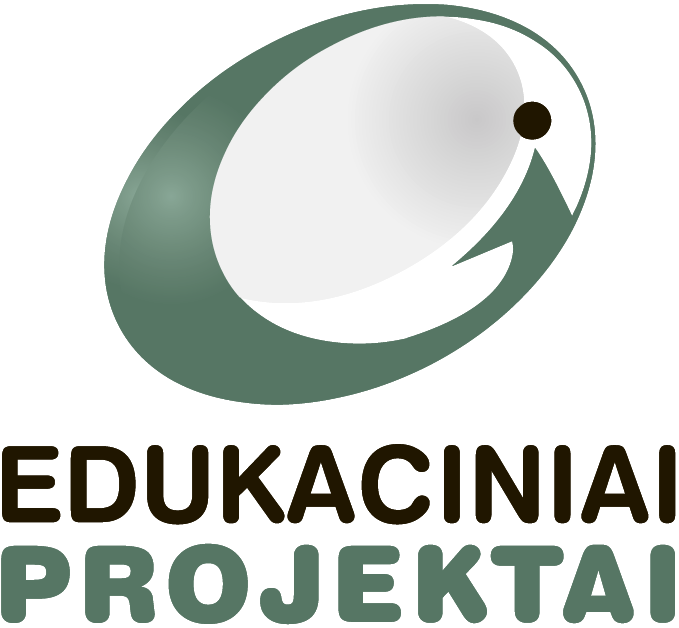 Įžanga   Organizacija VšĮ EDUKACINIAI PROJEKTAI įkurta 2010 m., siekiantskatinti, plėtoti ir įgyvendinti mokymosi visą gyvenimą programos principus, neformalaus švietimo, socialinių ir profesinių įgūdžių tobulinimo srityje;kurti neformalaus švietimo programas socialinės integracijos ir socializacijos srityje dirbantiems specialistams;organizuoti mokymus ir rengti ir įgyvendinti nacionalinius ir ES projektus socialinės gerovės kėlimo srityje bei aktyviai dalyvauti žiniomis pagrįstos, pilietinės visuomenės kūrimo procese.Uždaviniai:Tobulinti socialinių darbuotojų, jų padėjėjų ir kitų specialistų kompetencijas, prisidėti prie jų profesionalumo didinimo dirbant su pažeidžiamomis visuomenės grupėmis.Rengti ir vykdyti nacionalinius ir tarptautinius projektus, prisidedančius prie socialinės gerovės kūrimo.2020 m. savo veiklos uždavinius papildėme naujais:Organizuoti vaikų neformaliojo ugdymo veiklas, siekiant tobulinti 21 a. gebėjimus.Perduoti mokytojams gerosios praktikos modelius, naudojamus užsienyje, bei skatinti naudoti naujoves formaliajame ugdyme.Taip pat išplėtėme tikslinių grupių ratą – pradėjome daugiau dirbti su vaikais, įvairių tarptautinių projektų pagalba pradėjome rengti seminarus mokytojams. 2020 m. pab. nusprendėme ir pradėjome ruoštis vaikų dienos centro įkūrimui.Tikslinės grupės išliko tos pačios, tik dar intensyviau pradėjome veiklą orientuoti į užsiėmimų vaikams pasiūlos didinimą ir seminarų, konferencijų, įrankių mokytojams kūrimą.Tikslinės grupės:Socialiniai darbuotojai ir jų padėjėjaiPažeidžiamos visuomenės grupėsSpecialistai, dirbantys su suaugusiaisiaisVaikai Mokytojai2020 m. VšĮ EDUKACINIAI PROJEKTAI – pokyčių metai. Ne tik dėl to, kad savo veiklą, paslaugas turėjome perorientuoti į nuotolinį darbą, bet ir dėl to, kad  2020 m. rugpjūčio mėn. pasikeitė įmonės dalininkas. Juo tapo Gintarė Černikienė. Jai priklauso 100 proc. Ji taip pat eina įstaigos direktorės pareigas.Toliau tęsėme ilgalaikes, nuo pat įstaigos įkūrimo pradėtas, veiklas:Tarptautinė veikla;Mokymai socialiniams darbuotojams.Tarptautinė veiklaTarptautinių projektų pagalba su partneriais iš visos Europos kuriame intelektinius išteklius, kuriuos naudojame tolimesnėje savo veikloje.2020 m. parengėme metodikas mokytojams, jaunimo darbuotojams:STEAM dalykai ir IKT, medijų raštingumas;„Play Your Role“ projekto užsiėmimų rinkinys;Atlikome tyrimą Šiaulių m. mokyklose (dalyvavo 228 mokiniai) apie neapykantos kalbą internetiniuose žaidimuose.Projektų pagalba mokėmės iš įvairių savo srities specialistų Portugalijoje ir Islandijoje, o vėliau tobulinome kompetenciją įvairiuose internetiniuose seminaruose, konferencijose.2020 m. pabaigėme įgyvendinti 1 NORDPLUS ADULT programos projektą: Taip pat tęsėme 2 2019 m. pradėtus įgyvendinti tarptautinius projektus:Projekte „STEAMulate your school“ priėmėme užsienio partnerius dalyvauti 5 d. seminare, kuriame dalinomės gerąja patirtimi įtraukiant mokyklose išmaniuosius įrenginius. Atvyko 7 kolegos iš užsienio, o vieną mokymų dieną skyrėme pasidalinti patirtimi su Lietuvos mokytojais. Seminare, skirtame jiems, sulaukėme 9 dalyvių.Prasidėjus pandemijai, visos veiklos buvo perkeltos ir vykdomos nuotoliu. Daugiau dėmesio skyrėme projektų rašymui, susitikimų su partneriais internetu organizavimui ir metodikų rengimui.2020 m. VšĮ EDUKACINIAI PROJEKTAI parengė 2 tarptautinius projektus, kurie gavo finansavimą. Viename Erasmus+ projekte taip pat tapome partneriais:Kitais metais toliau planuojame su užsienio partneriais rengti pažeidžiamoms visuomenės grupėms aktualius projektus, kurie prisidėtų prie jų socialinių, darbinių, emocinių įgūdžių ir kompetencijų tobulinimo, mūsų pačių darbuotojų kompetencijų stiprinimo.Mokymai socialiniams darbuotojams2020 m. suorganizavome 6 mokymus socialiniams darbuotojams tema “„Bendravimo iššūkiai su asmenimis, turinčiais  intelekto ir psichikos negalią: kaip išvengti konfliktų“  iš Naujosios Akmenės, Šakių, Šiaulių. 3 iš jų, dėl karantino ir COVID-19 pandemijos vyko nuotoliniu būdu. Taip pat suorganizavome 2 mokymus socialiniams darbuotojams iš Naujosios Akmenės ir Jurbarko tema „Emocinio atsparumo lavinimas socialiniame darbe“.  Kitais metais sieksime akredituoti daugiau socialiniams darbuotojams skirtų mokymo programų, paremtų gerąja užsienio praktika ir sustiprinti šią savo sritį.VEIKLOS ATASKAITA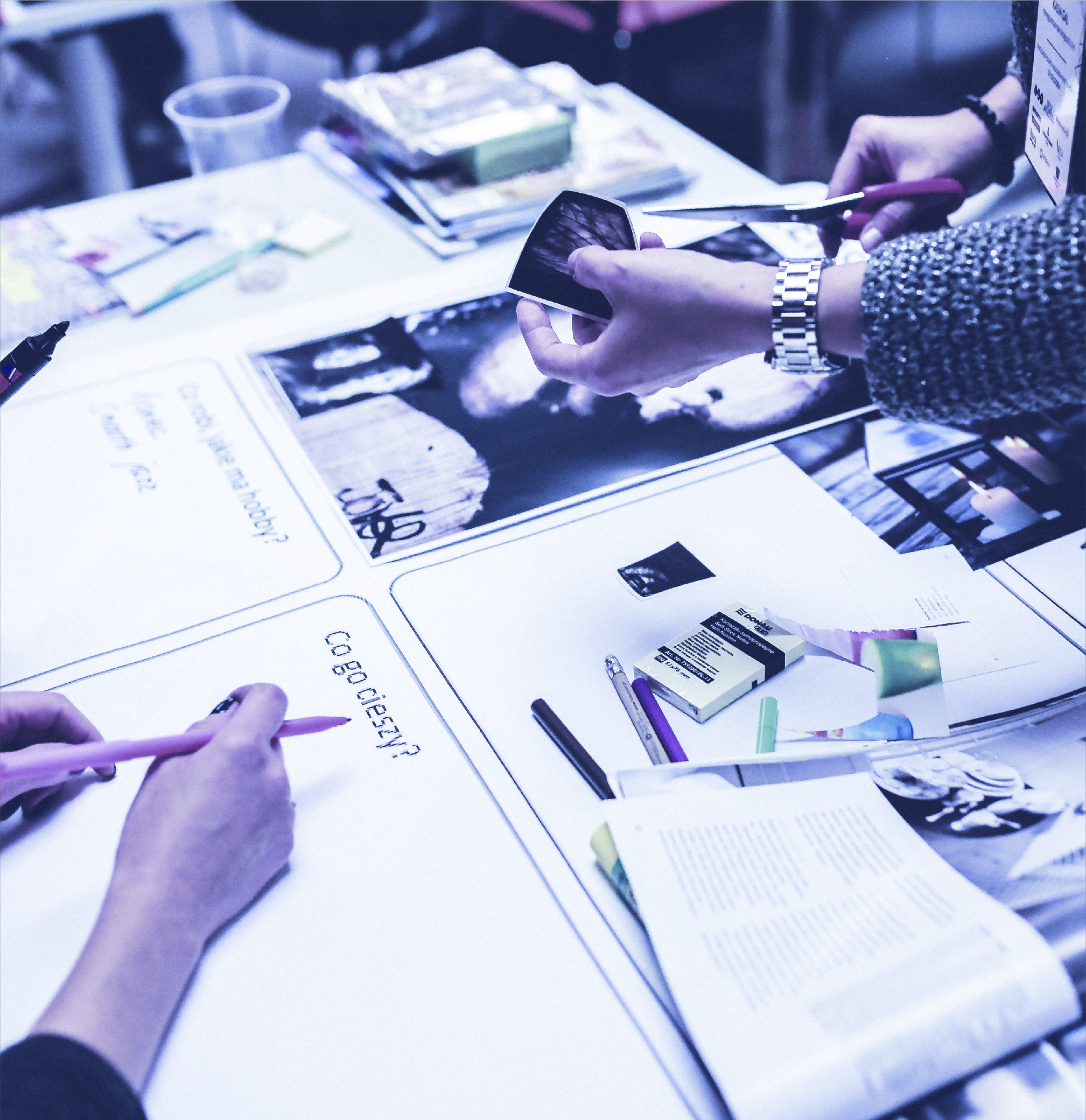 2020FinansuotojasMetaiNr. PavadinimasKoordinatoriusOrganizacijai skirtas biudžetasProjekto tikslasNORDPLUS Adult2018 -2020NPAD-2018/10038ENABLE – Entrepreneurship for Socially DisadvantagedVšĮ EDUKACINIAI PROJEKTAI13 075 EUR Tikslas – skatinti suaugusiųjų švietėjų verslumo kompetencijų tobulinimą pasitelkus mokymąsi iš gerosios patirties pavyzdžių.FinansuotojasMetaiNr. PavadinimasKoordinatoriusOrganizacijai skirtas biudžetasProjekto tikslasErasmus+ 2019-20212019-1-LT01-KA201-060511STEAMulate Your SchoolVšĮ EDUKACINIAI PROJEKTAI38 405 EURTikslas - padėti mokiniams įgyti ir vystyti pagrindines kompetencijas efektyvių ir inovatyvių metodologijų pagalba, kurios skatina bendradarbiavimą tarp mokslo, technologijų, inžinerijos, meno ir matematikos (STEAM) dalykų ir IT, medijų.Rights, Equality and Citizenship Programme2019-2021849629PLAY YOUR ROLE: GAMIFICATION AGAINST HATE SPEECH Centro Zaffiria24 328,59 EURProjektas siekia pasitelkti žaidimus kovai su neapykantos kalba internete.FinansuotojasMetaiNr. PavadinimasKoordinatoriusOrganizacijai skirtas biudžetasProjekto tikslasErasmus+ 2020 - 20222020-1-LT01-KA204-077953Co-education in Green VšĮ EDUKACINIAI PROJEKTAI24 405 EURTikslas – įgalinti suaugusiųjų švietėjus tapti savo vietos bendruomenių lyderiais, kurie skatintų bendrų erdvių transformavimą į žalesnes, visiems prieinamesnes erdves, kurios prisideda prie skatinti socialinę integracijos skatinimo, bendrųjų vertybių puoselėjimo ir gamtos apsaugos iššūkių sprendimo.  Erasmus+ 2020 - 20222020-1-LT01-KA201-077905Cooperation to Combat Cyber-bullying and Hate Speech in (Pre-) Primary Schools VšĮ EDUKACINIAI PROJEKTAI32 945 EURTikslas – prisidėti sprendžiant skaitmeninio pasaulio iššūkius - elektroninės patyčios ir neapykantos kalba internete. Projektas siūlo kitokį požiūrį - išklausyti vaikų nuomonę ir skatinti mokyklos ir tėvų bendradarbiavimą sprendžiant šias problemas.Erasmus+2020-20222020-1-RS01-KA204-065428CHAT2020 - Implementation Digital Storytelling Methods in Adult EducationUG Klara i Rosa9 656 EURTikslas - keistis ir plėsti žinias apie skaitmeninius istorijų pasakojimo įrankius suaugusiųjų švietime.Įstaigos pavadinimasProgramos pavadinimas, kodasProgramos vykdymo vietaProgramos vykdymo dataMokymų vykdymo skaičiusDalyvių skaičius (socialiniai darbuotojai)VšĮ EDUKACINIAI PROJEKTAI„Emocinio atsparumo lavinimas socialiniame darbe“  SD20190158Naujoji Akmenė2020 m. vasario 12 d.,  kovo 4 ir 13 d.10 akad. val. 11VšĮ EDUKACINIAI PROJEKTAI„Bendravimo iššūkiai su asmenimis, turinčiais  intelekto ir psichikos negalią: kaip išvengti konfliktų“  SD20190160Naujoji Akmenė2020 m. sausio 22 ir liepos 30 d. 16 akad. val.14VšĮ EDUKACINIAI PROJEKTAI„Bendravimo iššūkiai su asmenimis, turinčiais  intelekto ir psichikos negalią: kaip išvengti konfliktų“  SD20190160Šakiai2020 m. rugpjūčio 13-14 d. 16 akad. val.20VšĮ EDUKACINIAI PROJEKTAI„Bendravimo iššūkiai su asmenimis, turinčiais  intelekto ir psichikos negalią: kaip išvengti konfliktų“  SD20190160Šiauliai2020 m. rugpjūčio 20-21 d. 16 akad. val.13VšĮ EDUKACINIAI PROJEKTAI„Emocinio atsparumo lavinimas socialiniame darbe“  SD20190158Jurbarkas 2020 m. spalio 13 d. 10 akad. val. 21VšĮ EDUKACINIAI PROJEKTAI„Bendravimo iššūkiai su asmenimis, turinčiais  intelekto ir psichikos negalią: kaip išvengti konfliktų“  SD20190160Nuotoliniai2020 m. gruodžio 10 - 11 d. 16 akad. val.25VšĮ EDUKACINIAI PROJEKTAI„Bendravimo iššūkiai su asmenimis, turinčiais  intelekto ir psichikos negalią: kaip išvengti konfliktų“  SD20190160Nuotoliniai2020 m. gruodžio 14 ir 17 d. 16 akad. val.28VšĮ EDUKACINIAI PROJEKTAI„Bendravimo iššūkiai su asmenimis, turinčiais  intelekto ir psichikos negalią: kaip išvengti konfliktų“  SD20190160Nuotoliniai2020 m. gruodžio 22-23 d. 16 akad. val.30